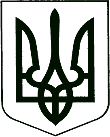 У К Р А Ї Н АПРОЄКТ                                                           КОРЮКІВСЬКА МІСЬКА РАДАЧЕРНІГІВСЬКА ОБЛАСТЬР І Ш Е Н Н Я (четверта сесія восьмого скликання) 25 лютого 2021 року                        м. Корюківка                                 №  __-4/VIІIПро внесення змін до рішення другої сесії Корюківської міської ради восьмого скликання №58-2/VIІІ від 15 грудня 2020 року «Про план діяльності з підготовки проектів регуляторних актів на 2021 рік»Враховуючи рекомендації постійної комісії міської ради з гуманітарних питань, законності, правопорядку, надзвичайних ситуацій, регуляторної політики, депутатської етики та регламенту, керуючись ст. 7 Закону України «Про засади державної регуляторної політики у сфері господарської діяльності» та ст. 26 Закону України «Про місцеве самоврядування в Україні»,міська рада вирішила :	1. Внести зміни до рішення другої сесії Корюківської міської ради восьмого скликання №58-2/VIІІ від 15 грудня 2020 року «Про план діяльності з підготовки проектів регуляторних актів на 2021 рік», а саме доповнити план пунктами наступної редакції:2. Загальному відділу Корюківської міської ради (Кожушко Ю.Ю.) оприлюднити дане рішення на офіційному вебсайті Корюківської міської ради в мережі Інтернет.	3. Контроль за виконанням даного рішення покласти на постійну комісію міської ради з гуманітарних питань, законності, правопорядку, надзвичайних ситуацій, регуляторної політики, депутатської етики та регламенту.Міський голова      					                      Р. АХМЕДОВ№з/пВид проектуНазва проектуМета прийняттяТермін підготовкиРозробник проекту6     РішенняКорюківської міської радиПро затвердження порядку присвоєння та зміни поштових адрес об’єктам нерухомого майна на території населених пунктів Корюківської міської територіальної громадиПриведення у відповідність до діючого законодавства у адресного господарстваПротягом рокуВиконавчий апарат міської ради та її виконкому